广东省流动人员人事档案数字化管理规范第一章 总则第一条 为加强我省流动人员人事档案（以下简称“档案”）科学化、规范化管理，确保档案数字化工作顺利开展，根据《干部人事档案数字化技术规范》（GB/T 33870-2017）、《档案服务外包工作规范》(DA/T 68-2017)、《关于加快推进流动人员人事档案信息化建设的指导意见》（人社厅发﹝2018﹞102号）等文件，制定本规范。第二条 我省各级政府所属公共就业和人才服务机构及政府人社部门授权的人力资源服务机构，开展档案数字化工作时应按本规范实施管理。第三条 档案数字化实施应按照“真实性、完整性、可用性、安全性”的基本原则，满足数字化技术标准，符合相关管理要求，确保档案成果真实、完整、可用、安全。技术标准第四条 档案数字化基本环节包括：人员建库、目录建库、档案扫描、图像处理、数据存储、数据验收、数据交换、数据备份。第五条 人员建库(一）建立人员基本信息集人员基本信息集的编码为:A01o用于描述某人自然属性和社会属性中最基本的信息。该信息集为单记录信息，每一记录对应一个人。建立人员基本信息集，内容及格式参照表1。表1人员基本信息集基本信息采集根据《关于加快推进流动人员人事档案信息化建设的指导意见》（人社厅发﹝2018﹞102号），采集97个信息项,其中必填信息为26个。档案基础信息集采集内容及格式具体参照附件1《广东省流动人员人事档案基础信息采集表》。第六条 目录建库（一）建立档案目录信息集档案目录信息集的编码为：RSDAML。用于描述档案目录的信息，由10个信息项(见表2)组成。该信息集为多记录信息集,每一记录记述该档案目录涉及档案材料的信息。表2 流动人员人事档案目录信息集（二）目录录入应根据统一的档案目录格式进行档案目录录入，包括：1.“类号",填写材料类号；2.“序号"，填写材料所属分类中的序号；3.“材料名称”，根据材料题目填写，无题目的材料,应拟定题目；4.“材料形成时间"，一般釆用材料落款标明的最后时间，复制的档案材料，采用原材料形成时间;5.“页数”，填写每份材料的页码数；6.“备注”，填写需要说明的情况。第七条 档案扫描（一）扫描仪校准扫描仪应符合GB/T 18788的规定，亮度和对比度为中值，无偏移。（二）扫描方式应根据纸质档案材料的具体情况，釆用合理的扫描方式进行扫描。扫描方式包括（但不限于）：1.大幅面档案宜采用大幅面扫描仪扫描，也可采用小幅面扫描后的图像拼接方式处理；2.纸张状况较差、容易损坏的档案，应釆用平板扫描方式；3.对于纸张较薄的档案，若扫描时发生背页字迹透印而影响图像阅读的现象，应在背页后垫白色 衬底扫描。（三）扫描色彩模式应采用真彩色24位RGB模式扫描。（四）扫描分辨率应釆用300 dpi分辨率扫描。第八条 图像处理（一）原始图像处理1.纠偏处理对偏斜度大于1°的图像应进行纠偏处理，纠偏后距离显示器25 cm〜40 cm观看图像应没有明显偏斜。对方向不正确的图像应旋转还原。2.裁边处理纠偏后的图像应进行裁边处理，去除扫描过程中产生的白边或黑边。3图像拼接对大幅面干部人事档案材料进行分区扫描形成的多幅图像，应进行拼接处理，合并为一个原始图像，确保档案数字图像的完整性和真实性。（二）优化图像处理1.优化图像处理方式（1）应使用计算机软件或人工方式对原始图像数据进行处理，得到优化图像数据。（2）原始图像中带有黑白、彩色照片的，应釆用人工方式处理，以使优化图像中的照片得到更佳的视觉 效果或与原始图像的视觉效果相符。（3）原始图像中带有印章的图像区域应采用人工方式处理。（4）带有身份证、学历证件、复印件及带有防伪技术的原始图像，或内容不清晰的红色或紫色背景的早 期麻纸基材等，优化处理后仍不具有较好辨识效果的,应直接引用原始图像数据。2.优化图像质量要求观看优化图像使用的显示器应符合SJ/T 11292的要求，并调整到sRGB状态。在保证档案信息完整的前提下应满足以下指标:（1）图像背景颜色为24位真彩色，且RGB值为（254,246,197）；（2）4X4 pixel（对应300 dpi分辨率的情况约为328чm×328чm)范围以下的背景无关标记为0 个,4X4 pixels到8X8 pixels（对应300 dpi分辨率的情况约为656μm X 656μm）范围内的背景无关标记以不影响档案信息阅读为准,8 X 8 pixels范围以上的背景无关标记为0个；注：大于8 X 8 pixels范围是能够分辨出该区域是否为有效信息，小于4 X 4 pixels范围发现有信息则认定为 无效信息，4 X 4 pixels到8 X 8 pixels之间范围内是无法分辨信息是否为有效信息，如标点符号或污点等。（3）字符灰度平均值≤125.0；（4）模糊度≤200.0 μm。第九条 数据存储（一）图像存储格式图像数据应采用JPEG格式存储。原始图像数据存储时，应进行图像数据压缩,压缩率≥80%。优 化图像数据不进行压缩。原始图像数据和优化图像数据应分不同文件夹保存。（二）图像文件存储路径干部人事档案图像文件在存储介质上的实际存储路径。原始图像文件存储路径：系统指定路径\人员唯一标识\〈原始图像数据〉优化图像文件存储路径：系统指定路径\人员唯一标识\〈优化图像数据〉（三）数据存储索引信息集数据存储索引信息集的编码为:RSDAWJ。用于描述某页干部人事档案材料图像文件存储的最基本信息，由4个信息项（见表3）组成。该信息集为多记录信息集，每一记录记序该档案目录涉及档案材料图像文件的存储信息。            表3 数据存储索引信息表第十条 数据验收（一）验收范围应对全部数字档案成品进行质量验收。（二）验收标准1.人员建库验收标准人员建库时录入项目应符合第五条所列人员基本信息集数据格式要求；与其他信息系统共享人员信息的,所引用的姓名、性别、民族、出生日期、公民身份号码等信息项也应符合人员建库要求。2.目录建库验收标准目录建库时录入项目应符合第六条所列档案目录信息集数据格式要求，类号、序号、材料名称、材料形成时间、页数、备注等录入内容项应规范、准确，档案目录应与纸质档案材料名称内容相符，档案目录条数应与纸质档案材料数量相符。3.原始图像数据验收标准原始图像应为真彩色24位JPEG格式、300 dpi。无扫描产生的白边和黑边；偏斜度≤10，方向正确；图像页码连续；图像中档案信息与纸质档案一致，图像数量与纸质档案一致，图像的排列顺序与纸质 档案一致，图像与目录一一对应。4.优化图像数据验收标准优化图像应符合第八条优化图像数据验收标准的要求，与原始图像尺寸一致。（三）验收登记应根据验收标准填写相应的验收登记表（样式见附件2，对数字档案作出合格或不合格的结论。第十一条 数据交换（一）数据交换内容数据交换的内容应包括：1.人员基本信息及目录信息的描述性文件，以XML格式文件保存，符合第五条（一）、第六条（一）的要求，其中，人员基本信息只交换表1内的5个信息项；2.档案数字化形成的图像数据，存放在指定的文件夹内。（二）数据交换格式1. XML文件格式描述XML根节点为〈数字档案〉。整个XML文件包括人员基本信息及目录信息，分别用〈人员基本信息〉、〈目录信息〉进行标记。人员基本信息中的内容分别用〈姓名〉、〈性别〉、〈民族〉、〈出生日期〉、〈公民身份号码〉进行标记。目录信息中的内容分别用〈类号〉、〈序号〉、〈材料名称〉、〈材料形成时间〉、〈页数〉、〈备注〉、〈原始图像数据〉（即图像文件名称）、〈优化图像数据〉（即图像文件名称）进行标记。XML文件的定义描述见附件3《档案数字化验收登记表》。2.文件夹及文件命名规范每个人的档案图像数据应放在一个文件夹内，该文件夹应以姓名+公民身份号码命名（如李* * 11010219830606 * * * *）。根目录下保存的是一个以姓名+公民身份号码命名的XML文件 和一个文件名为“图像数据”的文件夹，前者描述人员基本信息及目录信息，后者存放原始图像数据和优化图像数据。图像文件名称的命名规则为：档案材料类号代码+“一” +分类内序号+ “一 ” +三位流水号+后缀名，如l-l-001.jpg （在不同的操作系统中，图像文件扩展名或显示为.jpeg）。类号代码见附录 B。文件夹的目录结构如图1所示。.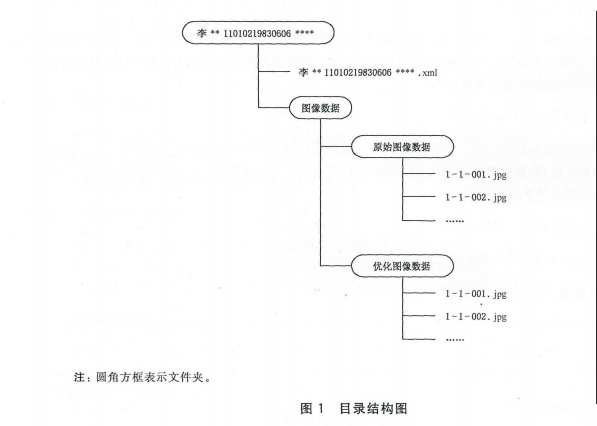 图1目录结构图第十二条 数据备份（一）备份范围经验收合格的人员基本信息、档案目录信息、原始图像数据、优化图像数据应及时进行备份。（二）备份方式应釆用在线、离线相结合的方式实现备份。在线备份可釆用持续数据保护技术，保障数据备份的持续性。离线备份时，每个人的数字档案应形成一个数据包，数据包应釆用硬盘、光盘等不同载体备份，宜异地备份。（三）备份标签离线备份后应在相应的备份介质上做好标签，以便查找和管理。管理要求环境安全（一）数字化加工场所应符合防盗、防火、防尘、防水、防潮、防高温、防日光及紫外线照射、防有害生物、防污染等安全管理要求。（二）应配备满足安全管理需要的视频监控设备，配备符合国家标准并满足工作需要的档案装具。（三）应配备数字化工作人员存放随身物品的专用储物箱柜，并与档案装具分区放置。     （四）档案数字化加工网络要与其他网络物理隔离。第十四条 设备安全（一）档案数字化加工设备（计算机、打印机、复印机、扫描仪等）的使用、管理、维修、报废等应符合涉密信息设备使用保密管理的有关规定。（二）与档案数字化加工相关的计算机、打印机、复印机、扫描仪等设备不得连接互联网及其他公共信息网络。第十五条 数据保护（一）管理系统应釆用加密技术确保存储和传输过程中数据的完整性。（二）数据在网络传输和存储中应采取相应的密码保护措施，确保数据传输和存储的安全。（三）管理系统应具备涉密信息完整性检测功能，能发现信息被篡改、伪造、删除等情况，并产生审计日志。第十六条 资质选择（一）采用外包方式开展流动人员人事档案数字化工作，涉密系统集成、系统咨询、软件开发、安防盗控、运行维护、数据恢复等业务应选择具有涉密信息系统集成资质的单位。涉密档案数字化加工等业务应优先选择具有国家秘密载体印制资质的单位。（二）管理系统使用之前应委托有资质的第三方信息安全测评机构开展风险评估和检测。附则第十七条 本规范由省人力资源和社会保障厅负责解释。第十八条 本规范自发布之日起执行。附件1广东省流动人员人事档案基础信息采集表1 范围本规范确定了流动人员人事档案基础信息最基本指标的结构，规定了需要采集的基本信息集。本规范适用于各级档案管理服务机构开展流动人员人事档案基础信息采集工作。2 规范性引用文件下列文件对于本规范的应用是必不可少的。凡是注日期的引用文件，仅注日期的版本适用于本文件。凡是不注日期的引用文件，其最新版本（包括所有的修改单）适用于本文件。GB/T 2260 中华人民共和国行政区划代码GB/T 2261.1 个人基本信息分类与代码 第1部分：人的性别代码GB/T 3304 中国各民族名称的罗马字母拼写法和代码GB/T 4754 国民经济行业分类GB/T 8561 职称代码GB/T 8563.1 奖励、纪律处分信息分类与代码 第1部分：奖励代码GB/T 8563.2 奖励、纪律处分信息分类与代码 第2部分：荣誉称号和荣誉奖章代码GB/T 8563.3 奖励、纪律处分信息分类与代码 第3部分：纪律处分代码GB 11643  公民身份号码GB/T 12402 经济类型分类与代码GB/T 12407 职务级别代码GB/T 14946.1 全国干部、人事管理信息系统指标体系与数据结构 第1部分:指标体系分类与代码GB/T 20091 组织机构类型GB 32100 法人和其他组织统一社会信用代码编码规则3 采集样表流动人员人事档案基础信息数据采集样表如下。流动人员人事档案基础信息采集样表注：带**为必填项4 流动人员人事档案基础信息集4.1个人基本信息集[描 述] 本信息集规定了个人的常用基本信息，见表1。表1  个人基本信息集4.2 职称与职业（工种）资格信息集[描 述] 本信息集规定了个人职称与职业资格情况的基本信息，见表2。表2 职称与职业资格信息集4.3 教育经历信息集[描 述] 本信息集规定了个人教育经历的基本信息，见表3。表3 教育经历信息集4.4 培训经历信息集[描 述] 本信息集规定了个人培训情况的基本信息，见表4。表4 培训经历信息集4.5 工作经历信息集[描 述] 本信息集规定了个人工作经历情况的基本信息，见表5。表5 工作经历信息集4.6 工作业绩信息集[描 述] 本信息集规定了个人工作业绩的基本信息，见表6。表6 工作业绩信息集4.7奖惩信息集[描 述] 本信息集规定了个人奖惩情况的基本信息，见表7。表7 奖惩信息集4.8 语言能力信息集[描 述] 本信息集规定了个人语言能力的基本信息，见表8。表8 语言能力信息集4.9 家庭情况信息集[描 述] 本信息集规定了个人家庭情况的基本信息，见表9。表9 家庭情况信息集4.10 委托存档单位信息集[描 述] 本信息集规定了委托存档单位的基本信息，见表10。表10 委托存档单位信息集4.11 档案接转信息集[描 述] 本信息集规定了流动人员人事档案接收转递的基本信息，见表11。表11 档案接转信息集5 代码集本规范中所引用相关国家标准代码如下。5.1 性别代码本代码引自GB/T 2261.6-2003 个人基本信息分类与代码 第1部分：人的性别代码，见表5.1。表5.1 性别代码5.2 民族代码本代码引自GB/T 3304-1991 中国各民族名称的罗马字母拼写法和代码，并增加其他人员分类（代码99），见表5.2。表5.2 民族代码5.3 政治面貌代码本代码引自LD/T 92-2013 政治面貌代码，见表5.3。表5.3 政治面貌代码5.4 婚姻状况代码本代码引自LD/T 92-2013 婚姻状况代码，见表5.4。表5.4 婚姻状况代码5.5 学历代码本代码引自LD/T 92-2013  学历代码，见表5.5。表5.5 学历代码5.6 学位代码本代码引自GB/T 6864-2003 学位代码，代码长度不足三位的，在代码值之后加“0”补足，并增加其他分类（代码900），见表5.6。表5.6 学位代码5.7 所学专业分类代码本代码引自《普通高等学校本科专业目录（2012年）》基本专业名称代码，取其分类的前两级。代码长度不足六位的，在代码值之后加“0”补足，见表5.7。表5.7 所学专业分类代码5.8 职称代码本代码参考GB/T 8561-2001 职称代码，见表5.8。表5.8 职称代码5.9 职称级别代码本代码引自GB/T 12407-2008 职务级别代码中的职称级别代码，见表5.9。表5.9 职称级别5.10 机构类型代码本代码引自GB/T 20091-2006 组织机构类型，选取大类。见表5.10。表5.10 机构类型代码5.11 所属行业代码本代码引自LD/T 92-2013  国民经济行业分类，记录到门类和大类，门类转换为数字表示，见表5.11。表5.11 所属行业代码5.12 经济类型代码本代码引自GB/T 12402-2000 经济类型分类与代码，见表5.12。表5.12 经济类型代码表5.13 工作职位（岗位）类型代码本代码引自GB/T 6565-2015 《职业分类与代码》，取其前两类，见表5.14。表5.14 工作职位（岗位）类型代码5.14 职业资格名称代码本代码可使用5.14,并根据各地不同进行扩充。5.15 职业资格等级代码本代码引自采用GB/T 14946-2009 《全国干部、人事管理信息系统指标体系分类与代码》，见表5.15。表5.15 职业资格等级代码5.16 奖励名称代码本代码引自GB/T 8563.1-2005《奖励、纪律处分信息分类与代码 第1部分：奖励代码》，见表5.16。表5.16 奖励名称代码5.17 荣誉称号名称代码本代码引自GB/T 8563.2-2005《奖励、纪律处分信息分类与代码 第2部分：荣誉称号和荣誉奖章代码》，见表5.17。表5.17 荣誉称号名称代码5.18 处分名称代码本代码引自GB/T 8563.3《奖励、纪律处分信息分类与代码 第3部分：纪律处分代码》，见表5.18。表5.18 处分名称代码5.19 家庭关系类别代码本代码引自GB/T 4761-2008，见表5.19。表5.19 家庭关系代码表5.20 语种代码使用GB/T 4880.1-2005 语种名称代码 （代码表略）5.21 语种熟练程度代码本代码引自GB/T 6865-2009 语种熟练程度代码，见表5.21。表5.21 语种熟练程度代码表5.22 外语考试等级代码本代码引自GB/T 6865-2009 外语考试等级代码，见表5.22。表5.22 外语考试等级代码表5.23 教育类别代码本代码引自GB/T 14946.1-2009，见表5.23。表5.23 教育类别代码表5.24 学习形式类别代码本代码引自GB/T 14946.1-2009，见表5.24。表5.24 学习形式代码表注：GB/T 14946.1-2009 附录5.3原文中代码“01”的名称为“正规高等院校”，本规范参照教育管理信息教育管理基础代码（JY/T 1001—2012）在引用时作出修订。附件2档案数字化验收登记表档案数字化质量验收需査验人员建库、目录建库、原始图像、优化图像（可选环节）等工作环节成果，填写《档案数字化验收登记表》。注1:人员建库情况、目录建库情况、原始图像情况、优化图像情况四栏依照验收标准填写发现的问题，没有问题的 填写“无上述四栏任意栏内存在问题，则视为该人员数字档案不合格。注2：是否合格栏内，合格打不合格打“X”。注3：验收数量较多不够填写时，可将多张表格合订在一起，在末页填写验收人和验收时间。注4：验收登记表应汇编成册，形成台账保存.附录3XML文件定义描述档案数字化数据交换文件采用XML格式,结构定义描述如下:<?xml version="1.0" encoding="UTF-8"?><xs:schema id="数字档案" xmlns="" xmlns:xs="http://www.w3.org/2001/XMLSchema" xmlns:msdata="urn:schema-microsoft-com:xml-msdata"> <xs:element name="数字档案" msdata:IsDataSet="true" msdata:Locale="en-US"> 	 <xs:complexType> 	 	  <xs:choice minOccurs="0" maxOccurs="unbounded"> 	 	  	  <xs:element name="基础信息"> 	 	  	  	 <xs:complexType> 	 	  	  	 	   <xs:sequence> 	 	  	  	 	   	  <xs:element name="姓名" type="xs:string" minOccurs="0" /> 	 	  	  	 	   	  <xs:element name="性别" type="xs:string" minOccurs="0" /> 	 	  	  	 	   	  <xs:element name="民族" type="xs:string" minOccurs="0" /> 	 	  	  	 	   	  <xs:element name="出生日期" type="xs:string" minOccurs="0" /> 	 	  	  	 	   	  <xs:element name="公民身份号码" type="xs:string" minOccurs="0" />                        ……<xs:element name="转出原因" type="xs:string" minOccurs="0" /> 	 	  	  	 	   </xs:sequence> 	 	  	  	 </xs:complexType> 	 	  	  </xs:element> 	 	  	  <xs:element name="目录信息"> 	 	  	  	 <xs:complexType> 	 	  	  	 	 <xs:sequence> 	 	  	  	 	 	   <xs:element name="档案目录条目" minOccurs="0" maxOccurs="unbounded" /> 	 	  	  	 	 	   <xs:complexType>		 	 	  	  	 	   <xs:sequence>		 	 	  	  	 	   	  <xs:element name="类号" type="xs:string" minOccurs="0" />		 	 	  	  	 	   	  <xs:element name="序号" type="xs:string" minOccurs="0" />		 	 	  	  	 	   	  <xs:element name="材料名称" type="xs:string" minOccurs="0" />		 	 	  	  	 	   	  <xs:element name="材料形成时间" type="xs:string" minOccurs="0" />		 	 	  	  	 	   	  <xs:element name="页数" type="xs:string" minOccurs="0" />		 	 	  	  	 	   	  <xs:element name="备注" type="xs:string" minOccurs="0" />		 	 	  	  	 	   </xs:sequence>		 	 	  	  	   </xs:complexType>		 	 	  	  	   <xs:element name="原始图像数据" nillable="true" minOccurs="0" maxOccurs="unbounded" >	 	 	  	  	 	 	   <xs:complexType>			 	 	  	  	 	   <xs:simpleContent msdata:ColumnName="原始图像数据_Text" msdata:Ordinal="0">			 	 	  	  	 	   	  <xs:extension base="xs:string">			 	 	  	  	 	   	  </xs:extension>			 	 	  	  	 	   </xs:simpleContent>			 	 	  	  	   </xs:complexType>		 	 	  	  	   </xs:element>		 	 	  	  	   <xs:element name="优化图像数据" nillable="true" minOccurs="0" maxOccurs="unbounded" >		 	 	  	  	 	 	   <xs:complexType>				 	 	  	  	 	   <xs:simpleContent msdata:ColumnName="优化图像数据_Text" msdata:Ordinal="0">				 	 	  	  	 	   	  <xs:extension base="xs:string">				 	 	  	  	 	   	  </xs:extension>				 	 	  	  	 	   </xs:simpleContent>				 	 	  	  	   </xs:complexType>		 	 	  	  	   </xs:element> 	 	  	  	 	 </xs:sequence> 	 	  	  	 <xs:complexType> 	 	  	  </xs:element> 	 	  </xs:choice> 	 </xs:complexType> </xs:element></xs:schema>项目编码类型长度必填说明人员唯一标识A0100字符36是人员唯一标识，从其他系统获取或由软件系 统自动生成，符合全球唯一标识符要求姓名A0101字符36是性别A0104字符1是符合GB/T 2261.1要求的代码民族A0117字符2是符合GB/T 3304要求的代码出生日期A0107字符8是符合GB/T 7408要求的格式公民身份号码A0184字符18是符合GB 11643要求的身份代码项目项目编码类型长度必填说明目录唯一标识目录唯一标识RSDAML000字符36是该标识是目录信息与图像文件挂接的唯一标识，从其他系统获取或由软件系统自动生成，符合全球唯一标识符要求人员挂接标识人员挂接标识RSDAML001字符36是该标识是将目录信息挂接到对应人员的标识，从其他系统获取或由软件系统自动生成，符合全球唯一标识符要求类号类号RSDAML002字符3是表示为一到十，其中第四类中的小类用4-1到4-4表示，第九类中的小类用9-1到9-4表示，类号信息集见附录A序号序号RSDAML003字符3是该份档案材料在所属分类中的排列顺序号材料名称材料名称RSDAML004字符120是材料已有或代拟的标题名称材料形成时间年RSDAML005字符4否材料形成时间的年份，格式YYYY材料形成时间月RSDAML006字符2否材料形成时间的月份，格式MM材料形成时间日RSDAML007字符2否材料形成时间的日，格式DD页数页数RSDAML008字符3是有文字或图表的材料页数备注备注RSDAML009字符120否材料的备注说明项目编码类型长度必填说明目录连接标识RSDAWJ000字符36是该标识是图像文件挂接到对应目录的标识信息，从RSDAML000获取页序号RSDAWJ001字符3是该页在该份档案材料的序号存储路径RSDAWJ002字符120是与存储介质上的实际存储路径一致原始文件名RSDAWJ003字符20是原始图像文件在存储介质上的文件名，命名规则为三位流水号优化文件名RSDAWJ004字符20否优化图像文件在存储介质上的文件名，命名规则为三位流水号个人数据类个人数据类个人数据类个人数据类个人数据类个人数据类个人数据类个人数据类个人数据类个人基本信息姓名**公民身份号码**出生日期**出生日期**个人基本信息曾用名籍贯出生地出生地个人基本信息性别**民族**婚姻状况婚姻状况个人基本信息政治面貌**参加组织时间**参加工作日期**参加工作日期**个人基本信息最高学位**最高学历**最高学历毕业日期**最高学历毕业日期**个人基本信息最高学历毕业院校**最高学历所学专业名称**最高学历所学专业类别**最高学历所学专业类别**个人基本信息工作单位名称工作单位机构类型工作单位       经济类型工作单位       经济类型个人基本信息工作单位     所属行业工作职位（岗位）类型工作地点行政区划工作地点行政区划个人基本信息户口所在地址户籍行政区划**户籍行政区划**个人基本信息现居住地址邮政编码邮政编码个人基本信息手机号码**电子邮箱工作经历工作起始日期工作终止日期工作终止日期所在工作单位名称工作经历从事工作或担任职务单位证明人单位证明人单位联系方式工作业绩起始日期起始日期终止日期终止日期终止日期所在工作单位名称所在工作单位名称工作业绩自我评价自我评价单位评价单位评价单位评价专业技术与职业（工种）资格情况职称名称职称名称职称级别职称级别职称级别取得职称日期取得职称日期专业技术与职业（工种）资格情况职业（工种）资格名称职业（工种）资格名称国家职业资格等级(技能人员等级)国家职业资格等级(技能人员等级)国家职业资格等级(技能人员等级)职业（工种）资格日期职业（工种）资格日期专业技术与职业（工种）资格情况职称证书编号职称证书编号职业（工种）资格证书编号职业（工种）资格证书编号职业（工种）资格证书编号职业（工种）资格证书编号职业（工种）资格证书编号职业（工种）资格证书编号语言能力语种语种语种熟练程度语种熟练程度语种熟练程度语言能力外语考试等级外语考试等级证书编号证书编号证书编号教育经历入校日期入校日期离校日期离校日期离校日期所在学校所在学校教育经历所学专业名称所学专业名称所获学位所获学位所获学位所获学历所获学历教育经历教育类别教育类别学习形式学习形式学习形式教育经历学位证书编号学位证书编号学历证书编号学历证书编号学历证书编号家庭情况家庭成员姓名家庭成员姓名与本人的关系与本人的关系与本人的关系家庭成员工作单位及职务家庭成员工作单位及职务奖惩情况奖励名称奖励名称奖励批准日期奖励批准日期奖励批准日期奖励批准单位名称奖励批准单位名称奖惩情况处分名称处分名称处分批准时间处分批准时间处分批准时间处分批准单位名称处分批准单位名称培训经历培训起始日期培训起始日期培训终止日期培训终止日期培训终止日期培训班名称培训班名称培训经历培训主办单位名称培训主办单位名称培训证书编号培训证书编号培训证书编号培训证书编号培训证书编号委托存档单位数据类委托存档单位数据类委托存档单位数据类委托存档单位数据类委托存档单位数据类委托存档单位数据类委托存档单位数据类委托存档单位数据类委托存档单位数据类委托存档单位数据类委托存档单位数据类委托存档单位数据类委托存档单位数据类委托存档单位数据类委托存档单位名称委托存档单位名称委托存档单位统一社会信用代码委托存档单位统一社会信用代码委托存档单位统一社会信用代码委托存档    单位编号委托存档    单位编号委托存档单位机构类型委托存档单位机构类型委托存档单位所属行业委托存档单位所属行业委托存档单位所属行业委托存档单位经济类型委托存档单位经济类型委托存档单位  行政区划委托存档单位  行政区划委托存档单位  行政区划档案接转数据档案接转数据档案接转数据档案接转数据档案接转数据档案接转数据档案接转数据档案接转数据档案接转数据档案接转数据档案接转数据档案接转数据档案接转数据档案接转数据存档编号**存档编号**索引号索引号索引号存档状态**存档状态**存档性质**存档性质**存档性质**现档案管理机构名称**现档案管理机构名称**转入日期**转入日期**转入原因**转入原因**转入原因**原存档单位名称**原存档单位名称**原存档单位行政区划原存档单位行政区划原存档单位行政区划转出日期**转出日期**转出原因**转出原因**转出原因**转往单位名称**转往单位名称**转往单位行政区划转往单位行政区划转往单位行政区划序号信息名称代码标识备注1姓名2性别Y代码集见5.13民族Y代码集见5.24出生日期格式：YYYYMMDD，如：20110121 表示2011年1 月21日5参加工作日期格式：YYYYMMDD，如：20110121 表示2011年1月21日6户口所在地址7婚姻状况Y代码集见5.48政治面貌Y代码集见5.39入党时间格式：YYYYMMDD，如：20110121 表示2011年1 月21日10手机号码手机号码，11位阿拉伯数字11曾用名12公民身份号码如：11010519491231****13最高学历Y代码集见5.5；以毕业生登记表为准14最高学位Y代码集见5.615最高学历毕业院校16最高学历所学专业名称以毕业证书中的专业名称为准17最高学历所学专业类别Y代码集见5.7；代码长度不足6位的，在代码值之后加“0”补足18最高学历毕业日期格式：YYYYMMDD，如：20110121 表示2011年1 月21日19工作职位（岗位）类型Y代码集见5.1320籍贯Y6位行政区划代码，引用最新国标21出生地Y6位行政区划代码，引用最新国标22户籍地行政区划Y6位行政区划代码，引用最新国标23现居住地址24电子邮箱电子邮箱地址，格式：账号@服务器地址，如：name@domain.com25工作单位名称26组织机构代码27统一社会信用代码28工作单位机构类型Y代码集见5.1029工作单位所属行业Y代码集见5.11；记录到门类和大类，门类转化为数字表示30工作单位经济类型Y代码集见5.1231工作地点行政区划Y6位行政区划代码，引用最新国标32邮政编码33档案编码行政区划+地方档案编码序号信息名称代码标识备注1职称级别Y代码集见5.92国家职业资格等级（技能人员等级）Y代码集见5.153职称名称Y代码集见5.8；最高职称名称4取得专技资格日期格式：YYYYMMDD，如：20110121 表示2011年1 月21日5职业（工种）资格名称Y代码集见5.146取得职业（工种）资格日期格式：YYYYMMDD，如：20110121 表示2011年1 月21日7职称证书编号8职业（工种）资格证书编号序号信息名称代码标识备注1所在学校2入校日期格式：YYYYMMDD，如：20110121 表示2011年1 月21日3离校日期格式：YYYYMMDD，如：20110121 表示2011年1 月21日4所学专业名称5所获学历Y代码集见5.5；以毕业生登记表为准6所获学位Y代码集见5.67教育类别Y代码集见5.238学习形式Y代码集见5.249学位证书编号10学历证书编号序号信息名称代码标识备注1培训班名称2培训主办单位名称3培训起始时间格式：YYYYMMDD，如：20110121 表示2011年1 月21日4培训终止日期格式：YYYYMMDD，如：20110121 表示2011年1 月21日5培训证书编号序号信息名称代码标识备注1所在工作单位名称2单位证明人3工作起始日期格式：YYYYMMDD，如：20110121 表示2011年1 月21日4工作终止日期格式：YYYYMMDD，如：20110121 表示2011年1 月21日5从事工作或担任职务6单位联系方式序号信息名称代码标识备注1起始日期格式：YYYYMMDD，如：20110121 表示2011年1 月21日2终止日期格式：YYYYMMDD，如：20110121 表示2011年1 月21日3所在工作单位名称4自我评价优秀、良好、合格、基本合格、不合格5单位评价优秀、良好、合格、基本合格、不合格序号信息名称代码标识备注1奖励名称Y代码集见5.162奖励批准单位名称3奖励批准日期格式：YYYYMMDD，如：20110121 表示2011年1 月21日4处分名称Y代码集见5.185处分批准单位名称6处分批准日期格式：YYYYMMDD，如：20110121 表示2011年1 月21日序号信息名称代码标识备注1语种Y代码集见5.202语种熟练程度Y代码集见5.213外语考试等级Y代码集见5.224证书编号序号信息名称代码标识备注1家庭成员姓名2与本人的关系Y代码集见5.19，家庭关系代码表。3家庭成员工作单位及职务序号信息名称代码标识备注1委托存档单位名称2委托存档单位统一社会信用代码代码格式参见《法人和其他组织统一社会信用代码编码规则》 3委托存档单位编号存档单位自编4委托存档单位机构类型Y代码集见5.105委托存档单位所属行业Y代码集见5.11；记录到门类和大类，门类转化为数字表示6委托存档单位经济类型Y代码集见5.127委托存档单位行政区划Y6位行政区划代码，引用最新国标序号信息名称代码标识备注1现档案管理机构单位名称现档案保管机构的名称2原存档单位名称3原存档单位行政区划Y6位行政区划代码，引用最新国标4转往单位名称5转往单位行政区划Y6位行政区划代码，引用最新国标6存档编号编号规则为6位档案存放地行政区划代码加8位流水号7索引号兼容二维码、条形码、RFID电子芯片等编码8存档状态Y具体代码分类划分为：01在库、02不在库9存档性质Y具体代码分类划分为：01单位委托、02个人委托、03单纯存档三大类10转入日期格式：YYYYMMDD，如：20110121 表示2011年1 月21日11转入原因Y具体代码分类划分为：01系统内调动、02系统外调动（学生就业、军人复员退役、公职辞职辞退）、03 自谋职业（失业转就业）、04其它。12转出日期格式：YYYYMMDD，如：20110121 表示2011年1 月21日13转出原因Y具体代码分类划分为：01系统内调动、02系统外调动（升学、入伍、公招、企业）、03退休（转社会化管理）、04 失业（就业转失业）、05其它。代  码性  别代  码性  别1男性9未说明的性别2女性0未知的性别代  码民  族代  码民  族01汉族30土族02蒙古族31达翰尔族03回族32仫佬族04藏族33羌族05维吾尔族34布朗族06苗族35撒拉族07彝族36毛南族08壮族37仡佬族09布依族38锡伯族10朝鲜族39阿昌族11满族40普米族12侗族41塔吉克族13瑶族42怒族14白族43乌孜别克族15土家族44俄罗斯族16哈尼族45鄂温克族1718哈萨克族傣族4647德昂族保安族19黎族48裕固族20傈傈族49京族21佤族50塔塔尔族22畲族51独龙族23高山族52鄂伦春族24拉祜族53赫哲族25水族54门巴族26东乡族55珞巴族27纳西族56基诺族28景颇族99其他29柯尔克孜族代码政治面貌代码政治面貌01中共党员08农工党党员02中共预备党员09致公党党员03共青团员10九三学社社员04民革会员11台盟盟员05民盟盟员12无党派民主人士06民建会员13群众07民进会员代码婚姻状况代码婚姻状况1未婚4离婚2已婚9未说明的婚姻状况3丧偶代码名称代码名称11博士研究生47技工学校14硕士研究生61普通中学21大学本科71初级中学31大学专科81小学41中等专科90其他44职业高中代码名称代码名称100名誉博士341法律硕士专业学位200博士342教育硕士专业学位201哲学博士学位343工程硕士专业学位202经济学博士学位344建筑学硕士专业学位203法学博士学位345临床学硕士专业学位204教育学博士学位346工商管理硕士专业学位205文学博士学位347农业推广硕士专业学位206历史学博士学位348兽医硕士专业学位207理学博士学位349公共管理硕士专业学位208工学博士学位350口腔医学硕士专业学位209农学博士学位351公共卫生硕士专业学位210医学博士学位352军事硕士专业学位211军事学博士学位400学士212管理学博士学位401哲学学士学位245临床医学博士专业学位402经济学学士学位248兽医博士专业学位403法学学士学位250口腔医学博士专业学位404教育学学士学位300硕士405文学学士学位301哲学硕士学位406历史学学士学位302303经济学硕士学位法学硕士学位407408理学学士学位工学学士学位304教育学硕士学位409农学学士学位305文学硕士学位410医学学士学位306历史学硕士学位411军事学学士学位307理学硕士学位412管理学学士学位308工学硕士学位444建筑学学士专业学位309农学硕士学位310医学硕士学位900其他311军事学硕士学位312管理学硕士学位代码专业代码专业010000哲学081700轻工类010100哲学类081800交通运输类020000经济学081900海洋工程类020100经济学类082000航空航天类020200财政学类082100兵器类020300金融学类082200核工程类020400经济与贸易类082300农业工程类030000法学082400林业工程类030100法学类082500环境科学与工程类030200政治学类082600生物医学工程类030300社会学类082700食品科学与工程类030400民族学类082800建筑类030500马克思主义理论类082900安全科学与工程类030600公安学类083000生物工程类040000教育学083100公安技术类040100教育学类090000农学040200体育学类090100植物生产类050000文学090200自然保护与环境生态类050100中国语言文学类090300动物生产类050200外国语言文学类090400动物医学类050300新闻传播学类090500林学类060000历史学090600水产类060100历史学类090700草学类070000理学100000医学070100数学类100100基础医学类070200物理学类100200临床医学类070300化学类100300口腔医学类070400天文学类100400公共卫生与预防医学类070500地理科学类100500中医学类070600大气科学类100600中西医结合类070700海洋科学类100700药学类070800地球物理学类100800中药学类070900地质学类100900法医学类071000生物科学类101000医学技术类071100心理学类101100护理学类071200统计学类120000管理学080000工学120100管理科学与工程类080100力学类120200工商管理类080200机械类120300农业经济管理类080300仪器类120400公共管理类080400材料类120500图书情报与档案管理类080500能源动力类120600物流管理与工程类080600电气类120700工业工程类080700电子信息类120800电子商务类080800自动化类120900旅游管理类080900计算机类130000艺术类081000土木类130100艺术学理论类081100水利类130200音乐与舞蹈学类081200测绘类130300戏剧与影视学类081300化工与制药类130400美术学类081400地质类130500设计学类081500矿业类990000其他学科081600纺织类代码名称代码名称0101教授2001正高级经济师0102副教授2002高级经济师0103讲师2003经济师0104助教2004助理经济师0201研究员（自然科学）2005经济员0202副研究员2101正高级实验师0203助理研究员2102高级实验师0204研究实习员2103实验师0301研究员（社会科学）2104助理实验师0302副研究员2105实验员0303助理研究员2201正高级讲师（含实习指导教师）0304研究实习员2202高级讲师0401主任医师2203讲师0402副主任医师2204助理讲师0403主治医师2205教员0404医师2301正高级教师（中小学）0405医士2302高级教师0411主任药师2303一级教师0412副主任药师2304二级教师0413主管药师2305三级教师0414药师2401一级编剧0415药士2402二级编剧0421主任护师2403三级编剧0422副主任护师2404四级编剧0423主管护师2411一级作曲0424护师2412二级作曲0425护士2413三级作曲0431主任技师2414四级作曲0432副主任技师2421一级导演0433主管技师2422二级导演0434技师2423三级导演0435技士2424四级导演0501正高级工程师2431一级演员0502高级工程师2432二级演员0503工程师2433三级演员0504助理工程师2434四级演员0505技术员2441一级演奏员0601农业技术推广研究员2442二级演奏员0602高级农艺师2443三级演奏员0603农艺师2444四级演奏员0604助理农艺师2451一级指挥0605农业技术员2452二级指挥0612高级畜牧师2453三级指挥0613畜牧师2454四级指挥0614助理畜牧师2461一级美术师0615畜牧技术员2462二级美术师0622高级兽医师2463三级美术师0623助理兽医师2464四级美术师0624兽医师2471一级舞美设计师0625兽医技术员2472二级舞美设计师0701高级记者2473三级舞美设计师0702主任记者2474四级舞美设计师0703记者2481高级舞台技师0704助理记者2482主任舞台技师0711高级编辑2483舞台技师0712主任编辑2484舞台技术员0713编辑2501一级公证员0714助理编辑2502二级公证员0801编审2503三级公证员0802副编审2504四级公证员0803编辑2505公证员助理0804助理编辑2601一级律师0813技术编辑2602二级律师0814助理技术编辑2603三级律师0815技术设计员2604四级律师0823一级校对2605律师助理0824二级校对2701正高级船长0825三级校对2702高级船长0901研究馆员2703船长大副0902副研究馆员2704二副0903馆员2705三副0904助理馆员2711正高级轮机长0905管理员2712高级轮机长1001研究馆员2713轮机长大管轮1002副研究馆员2714二管轮1003馆员2715三管轮1004助理馆员2721正高级电机员1005管理员2722高级电机员1101研究馆员2723通用电机员，一等电机员1102副研究馆员2724二等电机员1103馆员2731正高级报务员1104助理馆员2732高级报务员1105管理员2733通用报务员，一等报务员1201正高级工艺美术师2734二等报务员1202高级工艺美术师2735限用报务员1203工艺美术师2801正高级飞行员1204助理工艺美术师2802一级飞行员1205工艺美术员2803二级飞行员1301正高级讲师2804三级飞行员1302高级讲师2805四级飞行员1303讲师2811正高级领航员1304助理讲师2812一级领航员1305教员2813二级领航员1311正高级实习指导教师2814三级领航员1312高级实习指导教师2815四级领航员1313一级实习指导教师2821正高级飞行通信员1314二级实习指导教师2822一级飞行通信员1315三级实习指导教师2823二级飞行通信员1401国家级教练2824三级飞行通信员1402高级教练2825四级飞行通信员1403中级教练2831正高级飞行机械员1404初级教练2832一级飞行机械员1501译审（资深翻译）2833二级飞行机械员1502副译审（一级翻译）2834三级飞行机械员1503翻译（二级翻译）2835四级飞行机械员1504助理翻译（三级翻译）2841正高级审计师1601播音指导2842高级审计师1602主任播音员2843审计师1603一级播音员2844助理审计师1604二级播音员2845审计员1605三级播音员2851文学创作一级1801正高级会计师2852文学创作二级1802高级会计师2853文学创作三级1803会计师2854文学创作四级1804助理会计师9999其他1805会计员1901正高级统计师1902高级统计师1903统计师1904助理统计师1905统计员代码名称代码名称410高级430初级411正高级434助理级412副高级435员级420中级499未定职级代码名称代码名称10企业80自定义机构30机关90其他组织机构50事业单位99其他70社会团体代码名称代码代码名称名称0100农、林、牧、渔业06550655航空运输业 航空运输业 0101农业06560656管道运输业 管道运输业 0102林业06570657装卸搬运和其他运输服务业装卸搬运和其他运输服务业0103畜牧业06580658仓储业 仓储业 0104渔业06590659邮政业邮政业0105农、林、牧、渔服务业07000700信息传输、计算机服务和软件业信息传输、计算机服务和软件业0200采矿业07600760电信和其他信息传输服务业电信和其他信息传输服务业0206煤炭开采和洗选业07610761计算机服务业计算机服务业02070208石油和天然气开采业黑色金属矿采选业0762080007620800软件业批发和零售业软件业批发和零售业0209有色金属矿采选业08630863批发业批发业0210非金属矿采选业08650865零售业零售业0211其他采矿业09000900住宿和餐饮业住宿和餐饮业0300制造业09660966住宿业住宿业0313农副食品加工业09670967餐饮业餐饮业0314食品制造业10001000金融业金融业0315饮料制造业10681068银行业银行业0316烟草制品业 10691069证券业证券业0317纺织业10701070保险业保险业0318纺织服装、鞋、帽制造业10711071其他金融活动其他金融活动0319皮革、毛皮、羽毛（绒）及其制品业11001100房地产业房地产业0320木材加工及木、竹、藤、棕、草制品业11721172房地产业房地产业0321家具制造业 12001200租赁和商务服务业租赁和商务服务业0322造纸和纸制品业 12711271租赁业租赁业0323印刷业和记录媒介的复制12721272商务服务业商务服务业0324文教体育用品制造业13001300科学研究、技术服务和地质勘查业科学研究、技术服务和地质勘查业0325石油加工、炼焦及核燃料加工业 13751375研究与试验发展研究与试验发展0326化学原料及化学制品制造业13761376专业技术服务业专业技术服务业0327医药制造业 13771377科技交流和推广服务业科技交流和推广服务业0328化学纤维制造业13781378地质勘查业地质勘查业0329橡胶制品业14001400水利、环境和公共设施管理业水利、环境和公共设施管理业0330塑料制品业14791479水利管理业水利管理业0331非金属矿物制品业14801480环境管理业环境管理业0332黑色金属冶炼及压延加工业 14811481公共设施管理业公共设施管理业0333有色金属冶炼及压延加工业 150015001500居民服务和其他服务业0334金属制品业 15821582居民服务业03350335通用设备制造业1583其他服务业其他服务业03360336专用设备制造业 16001600教育教育03370337交通运输设备制造业16841684教育教育03390339电气机械及器材制造业 17001700卫生、社会保障和社会福利业卫生、社会保障和社会福利业03400340通信设备、计算机及其他电子设备制造业17851785卫生卫生03410341仪器仪表及文化、办公用机械制造业17861786社会保障业社会保障业03420342工艺品及其他制造业17871787社会福利业社会福利业03430343废弃资源和废旧材料回收加工业  18001800文化、体育和娱乐业文化、体育和娱乐业04000400电力、燃气及水的生产和供应业18881888新闻出版业新闻出版业04440444电力、热力的生产和供应业18891889广播、电视、电影和音像业广播、电视、电影和音像业04450445燃气生产和供应业  18901890文化艺术业文化艺术业04460446水的生产和供应业  18911891体育体育05000500建筑业18921892娱乐业娱乐业05470547房屋和土木工程建筑业19001900公共管理和社会组织公共管理和社会组织05480548建筑安装业19931993中国共产党机关中国共产党机关05490549建筑装饰业19941994国家机构国家机构05500550其他建筑业19951995人民政协和民主党派人民政协和民主党派06000600交通运输、仓储和邮政业19961996群众团体、社会团体和宗教组织群众团体、社会团体和宗教组织0651065206510652铁路运输业道路运输业1997200019972000基层群众自治组织国际组织基层群众自治组织国际组织06530653城市公共交通业20982098国际组织国际组织06540654水上运输业代码名称代码名称100内资174私营股份有限(公司)110国有全资175个体经营120集体全资179其他私有130股份合作190其他内资140联营200港、澳、台投资141国有联营210内地和港、澳、台合资142集体联营220内地和港、澳、台合作143国有与集体联营230港、澳、台独资149其他联营240港、澳、台投资股份有限(公司)150有限责任(公司)290其他港、澳、台投资151国有独资(公司)300国外投资159其他有限责任(公司)310中外合资160股份有限(公司)320中外合作170私有330外资171私有独资340国外投资股份有限(公司)172私有合伙390其他国外投资173私营有限责任(公司)900其他代  码职业（工种）代  码职业（工种）10000党的机关、国家机关、群众团体和社会组织、企事业单位负责人50400渔业生产人员10100中国共产党机关负责人50500农林牧渔生产辅助人员10200国家机关负责人59900其他农、林、牧、渔业生产及辅助人员10300民主党派和工商联负责人60000生产制造及有关人员10400人民团体和群众团体、社会组织及其他成员组织负责人60100农副产品加工人员10500基层群众自治组织负责人60200食品、饮料生产加工人员10600企事业单位负责人60300烟草及其制品加工人员20000专业技术人员60400纺织、针织、印染人员20100科学研究人员60500纺织品、服装和皮革、毛皮制品加工制作人员20200工程技术人员60600木材加工、家具与木制品制作人员20300农业技术人员60700纸及纸制品生产加工人员20400飞机和船舶技术人员60800印刷和记录媒介复制人员20500卫生专业技术人员60900文教、工美、体育和娱乐用品制作人员20600经济和金融专业人员61000石油加工和炼焦、煤化工生产人员20700法律、社会和宗教专业人员61100化学原料和化学制品制造人员20800教学人员61200医药制造人员20900文学艺术、 体育专业人员61300化学纤维制造人员21000新闻出版、文化专业人员61400橡胶和塑料制品制造人员29900其他专业技术人员61500非金属矿物制品制造人员30000办事人员和有关人员61600采矿人员30100办事人员61700金属冶炼和压延加工人员30200安全和消防人员61800机械制造基础加工人员39900其他办事人员和有关人员61900金属制品制造人员40000社会生产服务和生活服务人员62000通用设备制造人员40100批发和零售服务人员62100专用设备制造人员40200交通运输、仓储和邮政服务人员62200汽车制造人员40300住宿和餐饮服务人员62300铁路、船舶、航空设备制造人员40400信息传输、软件和信息技术服务人员62400电气机械和器材制造人员40500金融服务人员62500计算机、通信和其他电子设备制造人员40600房地产服务人员62600仪器仪表制造人员40700租赁和商务服务人员62700废弃资源综合利用人员40800技术辅助服务人员62800电力、热力、气体、水生产和输配人员40900水利、环境和公共设施管理服务人员62900建筑施工人员41000居民服务人员63000运输设备和通用工程机械操作人员及有关人员41100电力、燃气及水供应服务人员63100生产辅助人员41200修理及制作服务人员69900其他生产制造及有关人员41300文化、体育和娱乐服务人员70000军人41400健康服务人员80000不便分类的其他从业人员49900其他社会生产和生活服务人员50000农、林、牧、渔业生产及辅助人员50100农业生产人员50200林业生产人员50300畜牧业生产人员代码国家职业资格等级代码国家职业资格等级1职业资格一级（高级技师）4职业资格四级（中级）2职业资格二级（技师）5职业资格五级（初级）3职业资格三级（高级）代码名称代码名称1工作成绩奖励代码2科学技术奖励11国家行政机关人员工作成绩奖励20国家科学技术奖1111记一等功2000国家技术发明奖1112记二等功2010国家自然科学奖1113记三等功2020国家科学技术进步奖1118嘉奖2040国家最高科学技术奖1119授予荣誉称号2050中华人民共和国国际科学技术合作奖12企业职工工作成绩奖励21部委科学技术奖1201记功22省（自治区、直辖市、特别行政区)科学技术奖1202记大功23省（部）级以下的科学技术奖励1204晋级28社会力量设立科学技术奖1208通令嘉奖3教学成果奖励1209授予荣誉称号30国家教学成果奖13中国人民解放军工作成绩奖励8国际和国外奖励1301一等功80国际和国外奖励1302二等功1303三等功1308嘉奖1309授予荣誉称号代码名称代码名称01特级劳动模范30未成年人保护杰出（优秀）公民02劳动模范31留学回国人员成就奖03劳动英雄32全国留学回国人员先进个人04先进工作者33民族团结进步模范05优秀共产党员34十大农民女状元06优秀工会工作者35中国十大女杰07优秀工会积极分子36“双学双比”先进女能手08技术协作能手37“双学双比”活动先进工作者09新长征突击手38十大绿化女壮元10优秀共青团员干部39巾帼创业带头人11三八红旗手40“巾帼建功”标兵13三好学生41巾帼文明示范岗14优秀毕业生42“不让毒品进我家”先进个人15优秀共青团员43“不让毒品进我家”活动先进工作者16优秀学生干部44维护妇女儿童权益先进个人17十佳少先队辅导员45先进工作者18青年岗位能手46优秀党务工作者19杰出（优秀）青年卫士47模范公务员20十大杰出青年48人民满意的公务员21各族青年团结进步杰出（优秀）奖49有突击贡献的中青年专家22农村优秀人才50政府特殊津贴获得者23杰出青年农民51杰出专业技术人才24农村青年创业致富带头人52模范教师25杰出（优秀）进城务工青年53优秀教师26杰出（优秀）青年外事工作者54优秀教育工作者27青年科学家奖55中华技能大奖28青年科技创新奖56技术能手29五四新闻奖代码名称代码名称1国家公务员纪律处分33记大过10警告34降一级12记过35降二级13记大过36降职14降级37撤职17撤职39开除军籍19开除4中国共产主义青年团团员纪律处分2企业职工纪律处分40警告20警告41严重警告22记过47撤销团内职务23记大过48留团察看24降级49开除团籍27撤职5中国共产党党员纪律处分28留用察看50警告29开除51严重警告3中国人民解放军军人纪律处分57撤销党内职务30警告58留党察看31严重警告59开除党籍32记过代码名称代码名称01本人57继父或养父02户主58继母或养母10配偶59其他父母关系11夫60祖父母或外祖父母12妻61祖父20子62祖母21独生子63外祖父22长子64外祖母23次子65配偶的祖父母或外祖父母24三子66曾祖父25四子67曾祖母26五子68配偶的曾祖父母27养子或继子69其他祖父母或外祖父母关系28女婿70兄弟姐妹29其他子71兄30女72嫂31独生女73弟32333435363738394041424344454647484950515253545556长女二女三女四女五女养女儿媳其他女儿孙子、孙女或外孙子、外孙女孙子孙女外孙子外孙女孙媳妇或外孙媳妇孙女婿或外孙女婿曾孙子或外曾孙子曾孙女或外曾孙女其他孙子、孙女或外孙子、外孙女父母父亲母亲公公婆婆岳父岳母74757677787980/99818283848586878889909192939495969799弟媳姐姐姐夫妹妹妹夫其他兄弟姐妹其他伯父伯母叔父婶母舅父舅母姨父姨母姑父姑母堂兄弟、堂姐妹表兄弟、表姐妹侄子侄女外甥外甥女其他亲属非亲属代码名称代码名称1精通3良好2熟练4一般代码名称代码名称1111111121212112222121121222221222大学外语专业考试大学外语专业考试笔试大学外语专业笔试八级大学外语专业笔试四级大学外语专业考试口试大学外语专业口试八级大学外语专业口试四级大学非外语专业考试大学非外语专业考试笔试大学六级大学四级大学非外语专业考试口试大学外语四、六级考试口试考试A等大学外语四、六级考试口试考试B等33013023033043053064401402403全国外语等级考试全国外语等级考试五级全国外语等级考试四级全国外语等级考试三级全国外语等级考试二级全国外语等级考试一级全国外语等级考试一级（B）全国职称外语考试全国职称外语考试A级全国职称外语考试B级全国职称外语考试C级代码名称代码名称1全日制教育2在职教育代码名称代码名称01正规高等学校08研修班02高等教育自学考试09高等学校进修03夜大学10党校04职工大学11社会主义学院05电视大学15培训06业余大学99其他07函授序号档案姓名人员建库情况目录建库情况原始图像情况优化图像情况是否合格备注验收人验收人验收时间